Koku ciršanas saskaņošanas Kontaktinformācija saziņai
Tālr. _______________________
e-pasts______________________________IESNIEGUMS
līdzfinansējuma saņemšanai licencētās privātās izglītības iestādes izmaksu segšanaiLūdzu piešķirt Babītes novada pašvaldības līdzfinansējumu izglītojamāapmeklējumam no 20____. gada ____.__________________.Pielikumā: 20___. gada ___. _______________ noslēgtā līguma kopija starp iestādi un izglītojamā likumisko pārstāvi uz ___ lapām.Izglītojamā likumiskais pārstāvis ir: 
/atzīmē ar “x” atbilstošo/⎕ vecāks⎕ aizbildnis* ⎕ adopcijas gadījums*⎕ pilnvarotā persona*⎕ cits likumiskais pārstāvis**pielikumā jāpievieno dokumentus, kuri apliecina tiesības pārstāvēt izglītojamo.Lēmumu par Babītes novada pašvaldības līdzfinansējuma piešķiršanu licencētās privātās vispārējās izglītības iestādes apmeklējumam vēlos saņemt:/atzīmē ar “x” atbilstošo/⎕ elektroniski. Piekrītu, ka informāciju saņemu uz norādīto e-pastu;⎕  ar pasta starpniecību uz norādīto deklarēto dzīvesvietas adresi.Piekrītu, ka šajā iesniegumā norādītie dati, var tikt pārbaudīti un elektroniski apstrādāti lēmuma par Babītes novada pašvaldības līdzfinansējuma piešķiršanu licencētās privātās vispārējās izglītības iestādes apmeklējumam pieņemšanai.Babītes novadā, Babītes pagastā,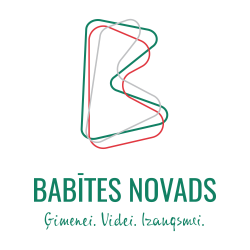 1. pielikums 
Babītes novada pašvaldības domes 
2021. gada 28. aprīļa 
saistošajiem noteikumiem Nr. 10Babītes novada pašvaldībai 
Centra iela 4, Piņķi, Babītes pagasts, Babītes novads, LV-2107
e-pasts elektroniskais saziņai: dome@babite.lv/Vārds, uzvārds//izglītojamā likumiskā pārstāvja deklarētās dzīves vietas adrese, pasta indekss/, personas kods/vārds, uzvārds//izglītojamā dzīves vietas deklarētā dzīves vietas adrese, pasta indekss/licencētās privātās izglītības  /iestādes nosaukums/20___. gada___._____________/paraksts, atšifrējums/